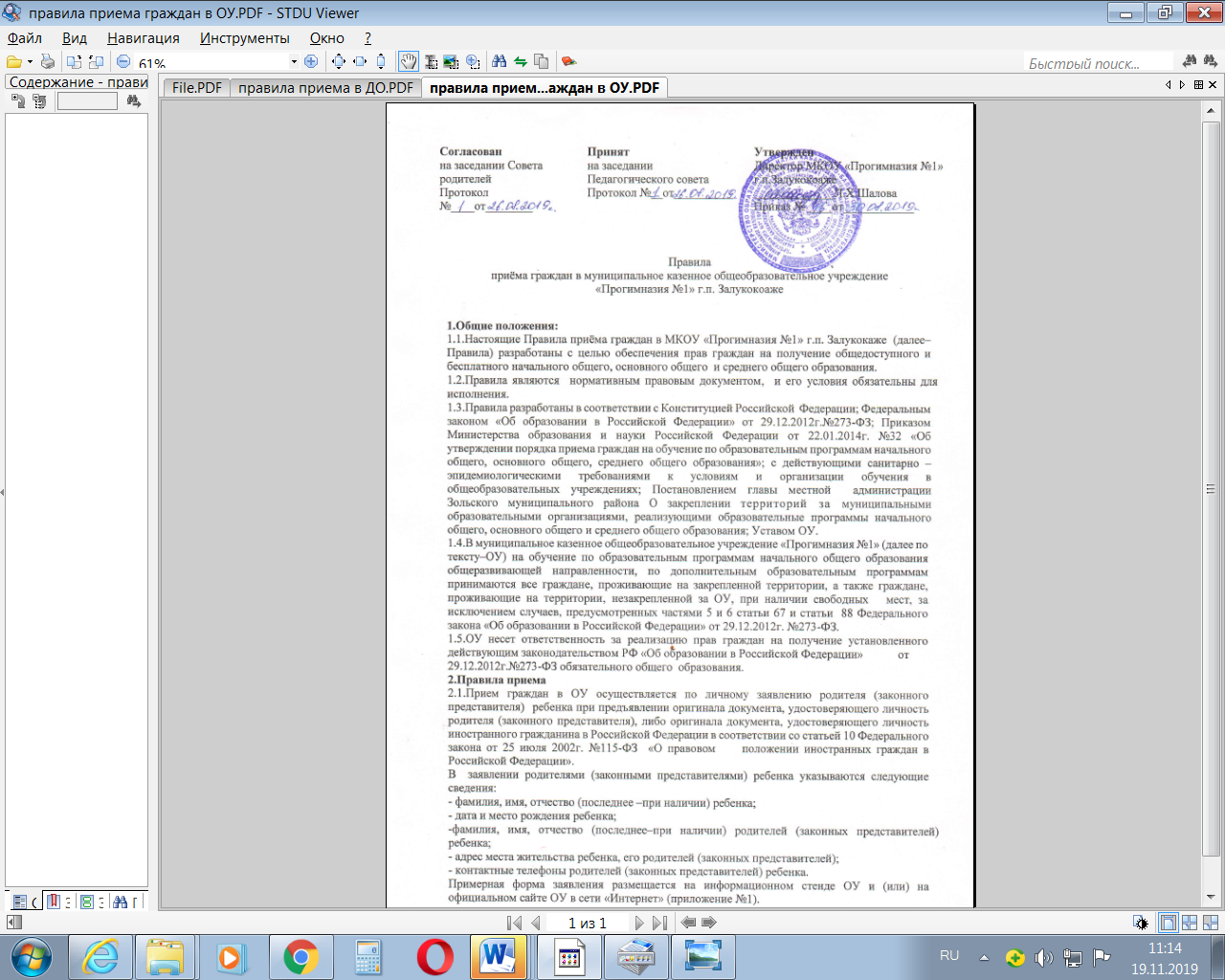 1.Общие положения:1.1.Настоящие Правила приёма граждан в МКОУ «Прогимназия №1» г.п. Залукокаже  (далее–Правила) разработаны с целью обеспечения прав граждан на получение общедоступного и бесплатного начального общего, основного общего  и среднего общего образования.1.2.Правила являются  нормативным правовым документом,  и его условия обязательны для исполнения.1.3.Правила разработаны в соответствии с Конституцией Российской  Федерации; Федеральным законом «Об образовании в Российской Федерации» от 29.12.2012г.№273-ФЗ; Приказом Министерства образования и науки Российской Федерации от 22.01.2014г. №32 «Об утверждении порядка приема граждан на обучение по образовательным программам начального общего, основного общего, среднего общего образования»; с действующими санитарно –эпидемиологическими требованиями к условиям и организации обучения в общеобразовательных учреждениях; Постановлением главы местной  администрации Зольского муниципального района О закреплении территорий за муниципальными образовательными организациями, реализующими образовательные программы начального общего, основного общего и среднего общего образования; Уставом ОУ. 1.4.В муниципальное казенное общеобразовательное учреждение «Прогимназия №1» (далее по тексту–ОУ) на обучение по образовательным программам начального общего образования общеразвивающей направленности, по дополнительным образовательным программам принимаются все граждане, проживающие на закрепленной территории, а также граждане, проживающие на территории, незакрепленной за ОУ, при наличии свободных   мест, за исключением случаев, предусмотренных частями 5 и 6 статьи 67 и статьи  88 Федерального закона «Об образовании в Российской Федерации» от 29.12.2012г. №273-ФЗ.1.5.ОУ несет ответственность за реализацию прав граждан на получение установленного действующим законодательством РФ «Об образовании в Российской Федерации»	от  29.12.2012г.№273-ФЗ обязательного общего  образования.2.Правила приема 2.1.Прием граждан в ОУ осуществляется по личному заявлению родителя (законного представителя)	ребенка при предъявлении оригинала документа, удостоверяющего личность родителя (законного представителя), либо оригинала документа, удостоверяющего личность иностранного гражданина в Российской Федерации в соответствии со статьей 10 Федерального закона от 25 июля 2002г. №115-ФЗ  «О правовом     положении иностранных граждан в Российской Федерации».В  заявлении родителями (законными представителями) ребенка указываются следующие сведения:- фамилия, имя, отчество (последнее –при наличии) ребенка; - дата и место рождения ребенка;-фамилия, имя, отчество (последнее–при наличии) родителей (законных представителей) ребенка;- адрес места жительства ребенка, его родителей (законных представителей); - контактные телефоны родителей (законных представителей) ребенка.Примерная форма заявления размещается на информационном стенде ОУ и (или) на официальном сайте ОУ в сети «Интернет» (приложение №1).2.3.Родители (законные представители) детей, проживающих на закрепленной территории, для зачисления ребенка в первый класс дополнительно предъявляют оригинал свидетельства о рождении ребенка или документ, подтверждающий родство заявителя, свидетельство о регистрации ребенка по месту жительства или по месту пребывания на закрепленной территории или документ, содержащий сведения о регистрации ребенка по месту жительства или по месту пребывания на закрепленной территории.Родители	(законные	представители)	детей,	являющихся иностранными гражданами или лицами без гражданства, дополнительно предъявляют документ, подтверждающий родство заявителя (или законность представления прав ребенка), и документ, подтверждающий право заявителя на пребывание в Российской Федерации.    Иностранные граждане и лица без гражданства все документы представляют на русском языке или вместе с заверенным в установленном порядке переводом на русский язык. Копии предъявляемых при приеме документов хранятся в ОУ на время обучения ребенка.Родители (законные представители) детей имеют право по своему усмотрению представлять другие документы.2.4.Дети лица, признанного беженцем или вынужденным переселенцем, подлежат обучению в школе наравне с гражданами Российской Федерации (ФЗ от 19.02.1993г.№4530–1«О вынужденных переселенцах», ФЗот19.02.1993г. №4528 – 1«О беженцах»).2.5.Зачисление граждан в общеобразовательное учреждение по образовательным программам начального общего, основного общего, среднего общего образования оформляется приказом директора ОУ в течение 7 рабочих дней после приема документов. Приказ о приеме детей на обучение размещается на информационном стенде ОУ в день его издания.2.6.Учреждение обязано ознакомить поступающего и (или) его родителей (законных представителей) с Уставом ОУ, лицензией на осуществление образовательной деятельности, свидетельством о государственной аккредитации, основными образовательными	программами, реализуемыми  ОУ и      другими      документами,   регламентирующими      организацию образовательной деятельности.Факт ознакомления родителей (законных представителей) ребенка, в том числе через информационные системы общего пользования; - с лицензией на осуществление образовательной деятельности, - свидетельством о государственной аккредитации, - Уставом ОУ,   - образовательными программами и другими документами, регламентирующими организацию и осуществление образовательной деятельности, - о выборе языка образования, родного языка из числа языков народов Российской Федерации, в том числе кабардинского языка как родного языка.права и обязанности обучающихся фиксируется в заявлении о приеме и заверяется личной подписью родителей  (законных представителей) ребенка,Подписью родителей (законных представителей) учащегося фиксируется также согласие на обработку их персональных данных ребенка в порядке, установленном законодательством Российской Федерации. 2.7.Прием заявлений для зачисления по образовательным программам начального общего, основного общего, осуществляется в течение года на свободные места. В приеме в школу может  быть отказано только по причине отсутствия  в нем свободных мест,  за исключением случаев,  предусмотренных частями 5 и 6 статьи 67 и статьи 88 Федерального закона от 29 декабря2012г.№273- ФЗ «Об образовании  в  Российской  Федерации».При приеме в первый класс в течение учебного года или во второй и последующий классы родители (законные представители) обучающегося дополнительно представляют личное дело обучающегося, выданное учреждением, в котором  он обучался ранее и табель оценок.3.Правила приема учащихся в первый класс3.1. ОУ  с целью проведения организованного приема граждан в первый класс размещает на информационном стенде, на официальном сайте в сети «Интернет», в средствах массовой информации (в том числе электронных) информацию о:количестве мест в первых классах не позднее 10 календарных дней с момента издания распорядительного акта о закрепленной территории;наличии свободных мест для приема детей, не проживающих на закрепленной территории, не позднее 1 июля.3.2. Прием в школу осуществляется при достижении детьми к 1 сентября текущего года возраста 6 лет 6 месяцев при отсутствии противопоказаний по состоянию здоровья, но не позже достижения ими возраста восьми лет. По заявлению родителей (законных представителей) муниципальная комиссия по приему в 1 класс   вправе разрешить прием детей в школу на обучение по образовательным программам начального общего образования в более раннем или более позднем возрасте.Обучение детей, не достигших шести лет шести месяцев к началу учебного года, проводится с соблюдением всех гигиенических требований по организации обучения детей седьмого года жизни.3.3.Прием детей в ОУ осуществляется без вступительных испытаний.3.4.Прием заявлений в первый класс ОУ для граждан, проживающих на закрепленной территории, начинается не позднее 1 февраля и завершается не позднее 30 июня текущего года. Для детей, не зарегистрированных на закрепленной территории, прием заявлений в первый класс начинается с 1июля текущего года до момента заполнения свободных мест, но не позднее 5сентября текущего года. ОУ по окончании набора в первый класс всех детей, проживающих на закрепленной территории, осуществляет прием детей, не проживающих на закрепленной территории, ранее 1 июля.Зачисление в школу оформляется приказом директора ОУ в течение 7 рабочих дней после приема документов.Документы, представленные родителями (законными представителями) детей, регистрируются в журнале приема документов.  После регистрации заявления родителям (законным представителям) детей выдается расписка (приложение №2) в получении документов, содержащая информацию о регистрационном номере заявления о приеме в ОУ, о  перечне представленных документов. Расписка заверяется подписью должностного лица ОУ, ответственного за прием документов, и печатью образовательного учреждения.3.5.При приеме на свободные места детей, не проживающих на закрепленной территории, преимущественным правом обладают дети граждан, имеющих право на первоочередное предоставление	места в ОУ в соответствии	с законодательством Российской Федерации и нормативным и правовыми актами субъектов Российской Федерации.3.6.Дети с ограниченными возможностями здоровья принимаются на обучение по адаптированной основной общеобразовательной программе только с согласия их родителей (законных представителей) и на основании рекомендаций психолого– медико –педагогической комиссии.3.7.Копии предъявляемых при приеме документов хранятся в личных делах учащихся.3.8. На каждого ребенка, зачисленного в ОУ, заводится личное дело.4.Правила приема во 2-4 классы.4.1 Прием граждан во 2-4  классы осуществляется при наличии свободных мест.4.2. Прием во 2-4 классы осуществляется по личному заявлению родителей (законных представителей) несовершеннолетних учащихся или личного заявления ребенка при достижении им возраста восемнадцати лет. При подаче заявления заявители предъявляют следующие документы: - заявление родителя (законного представителя) несовершеннолетнего или совершеннолетнего поступающего на имя директора  о приеме с указанием фамилии, имени, отчества учащегося; даты рождения; класса обучения;- оригинал документа, удостоверяющего личность заявителя; - оригинал свидетельства о рождении ребенка или документ, подтверждающий родство заявителя (или законность представления прав несовершеннолетнего).4.3. При приеме на обучение по адаптированной основной общеобразовательной программе лиц с ограниченными возможностями здоровья в дополнение к документам заявители представляют заключение психолого-медикопедагогической комиссии и согласие на зачисление на обучение по адаптированной основной общеобразовательной программе. 4.4. Зачисление учащегося проводится приказом директора в течение трех рабочих дней после приёма заявления и документов4.5 Сведения о зачислении учащегося на обучение фиксируются в алфавитной книге ОУ, после чего личному делу учащегося присваивается соответствующий номер. - заявление родителя (законного представителя) несовершеннолетнего или совершеннолетнего поступающего на имя директора  о приеме с указанием фамилии, имени, отчества учащегося; даты рождения; класса обучения;- оригинал документа, удостоверяющего личность заявителя; - оригинал свидетельства о рождении ребенка или документ, подтверждающий родство заявителя (или законность представления прав несовершеннолетнего).4.6. При приеме на обучение по адаптированной основной общеобразовательной программе лиц с ограниченными возможностями здоровья в дополнение к документам заявители представляют заключение психолого-медикопедагогической комиссии и согласие на зачисление на обучение по адаптированной основной общеобразовательной программе. 4.7. Зачисление учащегося проводится приказом директора в течение трех рабочих дней после приёма заявления и документов4.8. Сведения о зачислении учащегося на обучение фиксируются в алфавитной книге ОУ, после чего личному делу учащегося присваивается соответствующий номер. ЗАЯВЛЕНИЕПрошу зачислить моего ребенка __________________________________________________________________________________________________________________________в    ______    класс. (фамилия, имя, отчество (последнее- при наличии) полностью)Дата рождения ребёнка: «______»    « _______________ »_________,Место рождения: _____________________________________________________________            ОЗНАКОМЛЕН(А) с Уставом общеобразовательного учреждения , лицензией на право ведения образовательной деятельности ОУ, свидетельством об аккредитации ОУ, с основными образовательными программами, правилами приема в ОУ, правами и обязанностями обучающихся  и другими документами, регламентирующими организацию образовательной деятельности.      ДАЮ СОГЛАСИЕ на обработку своих персональных данных и персональных данных моего ребенка в порядке, установленном федеральным законодательством. (Прилагается)«_____»___________________ 201     г.                                 _____________________                                                                                                             (подпись)СВЕДЕНИЯ О РОДИТЕЛЯХ (законных представителях):Отец:_____________________________________________________________________Место работы_____________________________________________________________Должность________________________________________________________________Телефон__________________________________________________________________Мать:_____________________________________________________________________Место работы_____________________________________________________________Должность________________________________________________________________Телефон__________________________________________________________________Регистрационный  номер ________________ (порядковый номер в журнале регистраций заявлений)В приказ с «         »  ___________201____Директор                               Л.Х.Шалова  Директору МКОУ «Прогимназия №1»   Л.Х. Шаловой                                                                                                ________________________________________                                                                                               ФИО  родителя (законного представителя)                                                                                              проживающего по адресу:                                                                                              _______________________________________                                                                                               _______________________________________        Телефоны родителей:Место проживания ребенка (фактическое):Место регистрации ребенка (если не совпадает с адресом проживания)Район  ___________________________________Населенный пункт ________________________Улица __________________________________Дом _____, кв. ____________Район ________________________________Населенный пункт _____________________Улица _______________________________Дом _____, кв. ____________Место проживания  отца (фактическое):Место регистрации отца (если не совпадает с адресом проживания)Район  ___________________________________Населенный пункт ________________________Улица __________________________________Дом _____, кв. ____________Район ________________________________Населенный пункт _____________________Улица _______________________________Дом _____, кв. ____________Место проживания матери (фактическое):Место регистрации матери (если не совпадает с адресом проживания)Район  ___________________________________Населенный пункт ________________________Улица __________________________________Дом _____, кв. ____________Район ________________________________Населенный пункт _____________________Улица _______________________________Дом _____, кв. ____________